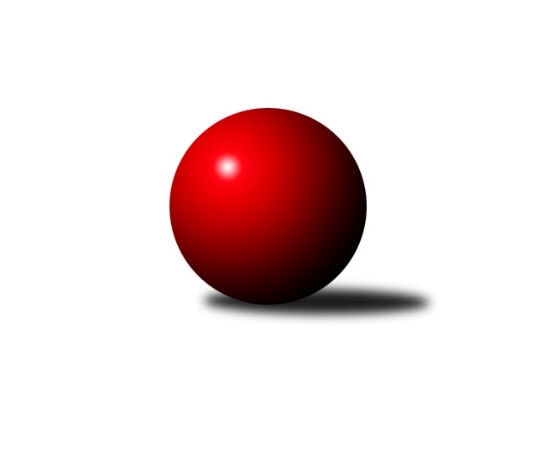 Č.3Ročník 2018/2019	29.9.2018Nejlepšího výkonu v tomto kole: 2627 dosáhlo družstvo: Spartak Přerov ˝C˝Krajský přebor OL 2018/2019Výsledky 3. kolaSouhrnný přehled výsledků:TJ Břidličná ˝A˝	- SKK Jeseník ˝B˝	6:2	2441:2338	6.0:6.0	28.9.KK Šumperk ˝C˝	- KK PEPINO Bruntál	2:6	2355:2422	5.0:7.0	29.9.TJ Pozemstav Prostějov	- TJ Sokol Mohelnice	3:5	2569:2599	6.0:6.0	29.9.TJ Horní Benešov ˝C˝	- KS Moravský Beroun 	5.5:2.5	2577:2511	6.0:6.0	29.9.Spartak Přerov ˝C˝	- KK Zábřeh  ˝C˝	4:4	2627:2600	7.0:5.0	29.9.Tabulka družstev:	1.	TJ Břidličná ˝A˝	3	2	1	0	16.0 : 8.0 	18.0 : 18.0 	 2476	5	2.	Sokol Přemyslovice ˝B˝	2	2	0	0	13.0 : 3.0 	17.0 : 7.0 	 2476	4	3.	TJ Pozemstav Prostějov	3	2	0	1	14.0 : 10.0 	19.5 : 16.5 	 2447	4	4.	Spartak Přerov ˝C˝	2	1	1	0	10.0 : 6.0 	15.0 : 9.0 	 2611	3	5.	TJ Sokol Mohelnice	2	1	1	0	9.0 : 7.0 	13.0 : 11.0 	 2553	3	6.	TJ Horní Benešov ˝C˝	2	1	0	1	7.5 : 8.5 	10.0 : 14.0 	 2516	2	7.	KK PEPINO Bruntál	3	1	0	2	11.0 : 13.0 	17.5 : 18.5 	 2327	2	8.	SKK Jeseník ˝B˝	3	1	0	2	9.0 : 15.0 	16.0 : 20.0 	 2410	2	9.	KK Zábřeh  ˝C˝	2	0	1	1	7.0 : 9.0 	11.0 : 13.0 	 2502	1	10.	KS Moravský Beroun	3	0	1	2	8.5 : 15.5 	18.0 : 18.0 	 2472	1	11.	KK Šumperk ˝C˝	3	0	1	2	7.0 : 17.0 	13.0 : 23.0 	 2329	1Podrobné výsledky kola:	 TJ Břidličná ˝A˝	2441	6:2	2338	SKK Jeseník ˝B˝	Zdeněk Fiury st.	 	 185 	 208 		393 	 0:2 	 427 	 	213 	 214		Jana Fousková	Ivo Mrhal ml.	 	 222 	 203 		425 	 2:0 	 362 	 	174 	 188		Radomila Janoudová	Tomáš Fiury	 	 196 	 225 		421 	 1:1 	 382 	 	203 	 179		Miroslav Vala	Vilém Berger	 	 194 	 215 		409 	 2:0 	 362 	 	184 	 178		Petra Rosypalová	Josef Veselý	 	 184 	 194 		378 	 0:2 	 428 	 	209 	 219		Martin Zavacký	Zdeněk Fiury ml.	 	 220 	 195 		415 	 1:1 	 377 	 	172 	 205		Petra Rosypalovározhodčí: Nejlepší výkon utkání: 428 - Martin Zavacký	 KK Šumperk ˝C˝	2355	2:6	2422	KK PEPINO Bruntál	Pavel Košťál	 	 226 	 174 		400 	 1:1 	 416 	 	204 	 212		Josef Novotný	Jan Semrád	 	 211 	 186 		397 	 1:1 	 395 	 	200 	 195		Vítězslav Kadlec	Rostislav Biolek	 	 195 	 180 		375 	 1:1 	 383 	 	178 	 205		Tomáš Janalík	Michal Strachota	 	 197 	 193 		390 	 1:1 	 381 	 	179 	 202		Jan Mlčák	Miroslav Mrkos	 	 202 	 202 		404 	 0:2 	 438 	 	212 	 226		Miluše Rychová	Libor Příhoda	 	 188 	 201 		389 	 1:1 	 409 	 	213 	 196		Lukáš Janalíkrozhodčí: Nejlepší výkon utkání: 438 - Miluše Rychová	 TJ Pozemstav Prostějov	2569	3:5	2599	TJ Sokol Mohelnice	Pavel Černohous	 	 213 	 204 		417 	 1:1 	 416 	 	203 	 213		Ludovít Kumi	Josef Jurda	 	 212 	 249 		461 	 1:1 	 452 	 	222 	 230		Rostislav Krejčí	Ivan Brzobohatý	 	 208 	 226 		434 	 2:0 	 407 	 	205 	 202		Zdeněk Sobota	Josef Čapka	 	 192 	 229 		421 	 0:2 	 456 	 	215 	 241		Jaroslav Jílek	Václav Kovařík	 	 209 	 221 		430 	 1:1 	 439 	 	220 	 219		Martin Macas	David Rozsypal	 	 199 	 207 		406 	 1:1 	 429 	 	223 	 206		Milan Šularozhodčí: Nejlepší výkon utkání: 461 - Josef Jurda	 TJ Horní Benešov ˝C˝	2577	5.5:2.5	2511	KS Moravský Beroun 	Zdeňka Habartová	 	 201 	 207 		408 	 0:2 	 419 	 	208 	 211		Čestmír Řepka	Michael Dostál	 	 186 	 220 		406 	 0:2 	 444 	 	208 	 236		Erich Retek	Miloslav Petrů	 	 198 	 237 		435 	 2:0 	 381 	 	179 	 202		Daniel Krchov	Eva Zdražilová	 	 212 	 208 		420 	 1:1 	 420 	 	209 	 211		Zdeněk Chmela st.	Zdeněk Černý	 	 223 	 239 		462 	 2:0 	 411 	 	183 	 228		Miloslav Krchov	Robert Kučerka	 	 242 	 204 		446 	 1:1 	 436 	 	222 	 214		Zdeněk Chmela ml.rozhodčí: Nejlepší výkon utkání: 462 - Zdeněk Černý	 Spartak Přerov ˝C˝	2627	4:4	2600	KK Zábřeh  ˝C˝	Rostislav Petřík	 	 235 	 217 		452 	 2:0 	 405 	 	200 	 205		Miroslav Bodanský	Jiří Kohoutek	 	 226 	 189 		415 	 1:1 	 434 	 	208 	 226		Lubomír Složil	Václav Pumprla	 	 213 	 239 		452 	 1:1 	 460 	 	236 	 224		Martin Pěnička	Libor Daňa	 	 230 	 218 		448 	 0:2 	 458 	 	231 	 227		Lukáš Horňák	Jan Lenhart	 	 209 	 207 		416 	 1:1 	 417 	 	198 	 219		Václav Čamek	Martin Rédr	 	 228 	 216 		444 	 2:0 	 426 	 	218 	 208		Tomáš Pěničkarozhodčí: Nejlepší výkon utkání: 460 - Martin PěničkaPořadí jednotlivců:	jméno hráče	družstvo	celkem	plné	dorážka	chyby	poměr kuž.	Maximum	1.	Martin Macas 	TJ Sokol Mohelnice	444.50	312.5	132.0	5.0	2/2	(450)	2.	Robert Kučerka 	TJ Horní Benešov ˝C˝	442.00	296.3	145.8	6.8	2/2	(446)	3.	Rostislav Krejčí 	TJ Sokol Mohelnice	440.50	298.5	142.0	6.0	2/2	(452)	4.	Zdeněk Chmela  ml.	KS Moravský Beroun 	437.00	305.3	131.7	7.0	3/3	(445)	5.	Jaroslav Jílek 	TJ Sokol Mohelnice	435.50	278.0	157.5	5.0	2/2	(456)	6.	Lukáš Horňák 	KK Zábřeh  ˝C˝	435.00	295.0	140.0	2.5	2/2	(458)	7.	Miluše Rychová 	KK PEPINO Bruntál	434.50	287.5	147.0	6.0	2/3	(438)	8.	Zdeněk Černý 	TJ Horní Benešov ˝C˝	434.25	300.8	133.5	3.0	2/2	(462)	9.	Josef Grulich 	Sokol Přemyslovice ˝B˝	434.00	301.0	133.0	5.5	2/3	(458)	10.	Zdeněk Fiury  ml.	TJ Břidličná ˝A˝	433.75	294.3	139.5	0.8	2/2	(462)	11.	Jan Semrád 	KK Šumperk ˝C˝	433.75	303.0	130.8	5.0	2/2	(473)	12.	Leopold Jašek 	-- volný los --	433.50	304.3	129.3	6.3	2/2	(455)	13.	Rostislav Petřík 	Spartak Přerov ˝C˝	432.25	297.3	135.0	5.8	2/2	(452)	14.	Milan Smékal 	Sokol Přemyslovice ˝B˝	429.00	291.7	137.3	5.0	3/3	(446)	15.	Libor Daňa 	Spartak Přerov ˝C˝	428.50	286.0	142.5	4.5	2/2	(448)	16.	Milan Šula 	TJ Sokol Mohelnice	427.50	291.0	136.5	4.5	2/2	(429)	17.	Martin Rédr 	Spartak Přerov ˝C˝	426.75	292.8	134.0	7.8	2/2	(457)	18.	Václav Pumprla 	Spartak Přerov ˝C˝	426.25	285.0	141.3	7.3	2/2	(452)	19.	Jan Tögel 	-- volný los --	426.00	290.5	135.5	6.0	2/2	(440)	20.	Jan Lenhart 	Spartak Přerov ˝C˝	426.00	295.8	130.3	5.3	2/2	(430)	21.	Lubomír Složil 	KK Zábřeh  ˝C˝	425.00	288.0	137.0	6.0	2/2	(434)	22.	Miroslav Vala 	SKK Jeseník ˝B˝	424.33	283.0	141.3	4.3	3/3	(450)	23.	Petr Černohous 	TJ Pozemstav Prostějov	421.00	290.0	131.0	7.0	2/2	(463)	24.	Marek Kankovský 	Sokol Přemyslovice ˝B˝	421.00	302.0	119.0	7.5	2/3	(433)	25.	Tomáš Fiury 	TJ Břidličná ˝A˝	419.75	285.5	134.3	2.8	2/2	(426)	26.	Jana Fousková 	SKK Jeseník ˝B˝	419.33	289.0	130.3	5.3	3/3	(427)	27.	Zdeňka Habartová 	TJ Horní Benešov ˝C˝	418.75	289.8	129.0	6.0	2/2	(433)	28.	Erich Retek 	KS Moravský Beroun 	418.50	281.5	137.0	10.5	2/3	(444)	29.	Václav Čamek 	KK Zábřeh  ˝C˝	418.00	290.0	128.0	11.5	2/2	(419)	30.	Lukáš Janalík 	KK PEPINO Bruntál	417.67	291.0	126.7	6.0	3/3	(438)	31.	Miroslav Ondrouch 	Sokol Přemyslovice ˝B˝	417.50	296.5	121.0	5.5	2/3	(423)	32.	Ivo Mrhal  ml.	TJ Břidličná ˝A˝	414.50	287.5	127.0	5.0	2/2	(425)	33.	Miloslav Krchov 	KS Moravský Beroun 	414.33	295.0	119.3	10.0	3/3	(429)	34.	Tomáš Pěnička 	KK Zábřeh  ˝C˝	414.00	286.0	128.0	10.0	2/2	(426)	35.	Josef Jurda 	TJ Pozemstav Prostějov	414.00	286.8	127.3	6.8	2/2	(461)	36.	Jiří Kohoutek 	Spartak Přerov ˝C˝	412.50	279.5	133.0	7.3	2/2	(419)	37.	Miloslav Petrů 	TJ Horní Benešov ˝C˝	412.50	293.0	119.5	6.0	2/2	(435)	38.	Miroslav Mrkos 	KK Šumperk ˝C˝	411.00	282.5	128.5	7.5	2/2	(418)	39.	Jiří Kankovský 	Sokol Přemyslovice ˝B˝	411.00	286.7	124.3	9.3	3/3	(428)	40.	David Rozsypal 	TJ Pozemstav Prostějov	409.25	276.0	133.3	5.3	2/2	(435)	41.	Michael Dostál 	TJ Horní Benešov ˝C˝	409.25	292.8	116.5	9.3	2/2	(413)	42.	Josef Veselý 	TJ Břidličná ˝A˝	408.50	283.5	125.0	7.3	2/2	(432)	43.	Daniel Krchov 	KS Moravský Beroun 	406.00	290.7	115.3	11.3	3/3	(439)	44.	Zdeněk Chmela  st.	KS Moravský Beroun 	404.50	286.5	118.0	9.5	2/3	(420)	45.	Milan Dvorský 	Sokol Přemyslovice ˝B˝	403.50	283.0	120.5	7.0	2/3	(435)	46.	Hana Kopečná 	TJ Horní Benešov ˝C˝	403.00	282.0	121.0	9.0	2/2	(432)	47.	Zdeněk Fiury  st.	TJ Břidličná ˝A˝	402.00	285.5	116.5	7.3	2/2	(409)	48.	Petra Rosypalová 	SKK Jeseník ˝B˝	400.67	285.7	115.0	7.7	3/3	(459)	49.	Čestmír Řepka 	KS Moravský Beroun 	400.00	274.3	125.7	6.7	3/3	(419)	50.	Petr Otáhal 	KS Moravský Beroun 	399.00	292.5	106.5	7.5	2/3	(416)	51.	Vilém Berger 	TJ Břidličná ˝A˝	397.50	280.8	116.8	9.8	2/2	(409)	52.	Alena Machalíčková 	-- volný los --	393.75	279.0	114.8	9.5	2/2	(417)	53.	Miroslav Bodanský 	KK Zábřeh  ˝C˝	393.50	282.5	111.0	10.0	2/2	(405)	54.	Michal Strachota 	KK Šumperk ˝C˝	391.00	277.5	113.5	10.8	2/2	(403)	55.	Petra Rosypalová 	SKK Jeseník ˝B˝	389.67	268.7	121.0	8.7	3/3	(439)	56.	Jiří Kropáč 	-- volný los --	389.25	283.5	105.8	13.8	2/2	(396)	57.	Richard Janalík 	KK PEPINO Bruntál	389.00	269.0	120.0	9.0	2/3	(414)	58.	Josef Novotný 	KK PEPINO Bruntál	388.33	274.0	114.3	9.3	3/3	(416)	59.	Tomáš Janalík 	KK PEPINO Bruntál	385.50	276.0	109.5	7.5	2/3	(388)	60.	Tomáš Zatloukal 	Sokol Přemyslovice ˝B˝	385.00	265.5	119.5	11.0	2/3	(402)	61.	Radomila Janoudová 	SKK Jeseník ˝B˝	382.00	260.7	121.3	8.7	3/3	(396)	62.	Michal Sosík 	TJ Pozemstav Prostějov	378.50	271.0	107.5	9.0	2/2	(387)	63.	Jan Mlčák 	KK PEPINO Bruntál	376.33	266.7	109.7	8.0	3/3	(388)	64.	Libor Příhoda 	KK Šumperk ˝C˝	373.50	267.5	106.0	13.0	2/2	(389)	65.	Miroslav Machalíček 	-- volný los --	372.50	261.5	111.0	12.5	2/2	(379)	66.	Pavel Černohous 	TJ Pozemstav Prostějov	368.25	257.3	111.0	12.3	2/2	(456)	67.	Václav Jeřábek 	KK Šumperk ˝C˝	363.00	275.5	87.5	15.5	2/2	(368)		Miroslav Plachý 	TJ Pozemstav Prostějov	480.00	320.0	160.0	6.0	1/2	(480)		Martin Pěnička 	KK Zábřeh  ˝C˝	460.00	302.0	158.0	5.0	1/2	(460)		Václav Kovařík 	TJ Pozemstav Prostějov	445.00	314.0	131.0	5.0	1/2	(445)		Ivan Brzobohatý 	TJ Pozemstav Prostějov	434.00	306.0	128.0	12.0	1/2	(434)		Václav Kovařík 	TJ Pozemstav Prostějov	430.00	316.0	114.0	12.0	1/2	(430)		Martin Zavacký 	SKK Jeseník ˝B˝	428.00	274.0	154.0	2.0	1/3	(428)		Josef Čapka 	TJ Pozemstav Prostějov	421.00	279.0	142.0	8.0	1/2	(421)		Lukáš Vybíral 	Sokol Přemyslovice ˝B˝	418.00	302.0	116.0	7.0	1/3	(418)		Ludovít Kumi 	TJ Sokol Mohelnice	416.00	290.0	126.0	9.0	1/2	(416)		Jiří Divila 	Spartak Přerov ˝C˝	414.00	317.0	97.0	12.0	1/2	(414)		Eva Zdražilová 	TJ Horní Benešov ˝C˝	409.50	287.0	122.5	9.5	1/2	(420)		Antonín Jašek 	TJ Sokol Mohelnice	408.00	301.0	107.0	3.0	1/2	(408)		Zdeněk Sobota 	TJ Sokol Mohelnice	407.00	293.0	114.0	6.0	1/2	(407)		Radek Hejtman 	-- volný los --	402.00	279.0	123.0	5.0	1/2	(402)		Pavel Košťál 	KK Šumperk ˝C˝	400.00	283.0	117.0	4.0	1/2	(400)		Rostislav Biolek 	KK Šumperk ˝C˝	395.00	265.0	130.0	7.0	1/2	(415)		Vítězslav Kadlec 	KK PEPINO Bruntál	395.00	280.0	115.0	5.0	1/3	(395)		Tereza Moravcová 	SKK Jeseník ˝B˝	387.00	265.0	122.0	9.0	1/3	(387)		Martin Jašek 	TJ Sokol Mohelnice	378.00	263.0	115.0	14.0	1/2	(378)		František Langer 	KK Zábřeh  ˝C˝	373.00	256.0	117.0	9.0	1/2	(373)		Michal Svoboda 	-- volný los --	371.00	267.0	104.0	13.0	1/2	(371)		Rostislav Cundrla 	SKK Jeseník ˝B˝	368.00	246.0	122.0	13.0	1/3	(368)		Miroslav Adámek 	KK Šumperk ˝C˝	347.00	250.0	97.0	19.0	1/2	(347)		František Všetička 	-- volný los --	342.00	251.0	91.0	16.0	1/2	(342)		Přemysl Janalík 	KK PEPINO Bruntál	326.00	244.0	82.0	11.0	1/3	(326)		Otto Nagy 	-- volný los --	306.00	210.0	96.0	13.0	1/2	(306)		František Ocelák 	KK PEPINO Bruntál	296.00	227.0	69.0	19.0	1/3	(296)Sportovně technické informace:Starty náhradníků:registrační číslo	jméno a příjmení 	datum startu 	družstvo	číslo startu6990	Ivan Brzobohatý	29.09.2018	TJ Pozemstav Prostějov	1x22789	Marek Kankovský	29.09.2018	Sokol Přemyslovice ˝B˝	4x18365	Martin Zavacký	28.09.2018	SKK Jeseník ˝B˝	1x7682	Josef Čapka	29.09.2018	TJ Pozemstav Prostějov	1x
Hráči dopsaní na soupisku:registrační číslo	jméno a příjmení 	datum startu 	družstvo	15065	Zdeněk Sobota	29.09.2018	TJ Sokol Mohelnice	Program dalšího kola:4. kolo6.10.2018	so	12:00	KK Zábřeh  ˝C˝ - TJ Sokol Mohelnice (dohrávka z 1. kola)	13.10.2018	so	9:00	KK PEPINO Bruntál - TJ Horní Benešov ˝C˝	13.10.2018	so	9:00	TJ Sokol Mohelnice - KK Šumperk ˝C˝				KS Moravský Beroun  - -- volný los --	13.10.2018	so	12:00	KK Zábřeh  ˝C˝ - TJ Břidličná ˝A˝	13.10.2018	so	13:00	SKK Jeseník ˝B˝ - TJ Pozemstav Prostějov	13.10.2018	so	15:30	Sokol Přemyslovice ˝B˝ - Spartak Přerov ˝C˝	Nejlepší šestka kola - absolutněNejlepší šestka kola - absolutněNejlepší šestka kola - absolutněNejlepší šestka kola - absolutněNejlepší šestka kola - dle průměru kuželenNejlepší šestka kola - dle průměru kuželenNejlepší šestka kola - dle průměru kuželenNejlepší šestka kola - dle průměru kuželenNejlepší šestka kola - dle průměru kuželenPočetJménoNázev týmuVýkonPočetJménoNázev týmuPrůměr (%)Výkon2xZdeněk ČernýHor.Beneš.C4621xJosef GrulichPřemyslov. B112.64581xJosef JurdaProstějov4612xJosef GrulichPřemyslov. B112.64581xMartin PěničkaZábřeh C4601xJosef JurdaProstějov109.934611xLukáš HorňákZábřeh C4581xMiluše RychováPEPINO109.694381xJosef GrulichPřemyslov. B4582xZdeněk ČernýHor.Beneš.C108.794622xJosef GrulichPřemyslov. B4581xJaroslav JílekMohelnice108.74456